BATH AND BEPPU FRIENDSHIP ASSOCIATIONAGENDA 18:00 22nd January 2018The Mayor’s Parlour, The Guildhall, Bath 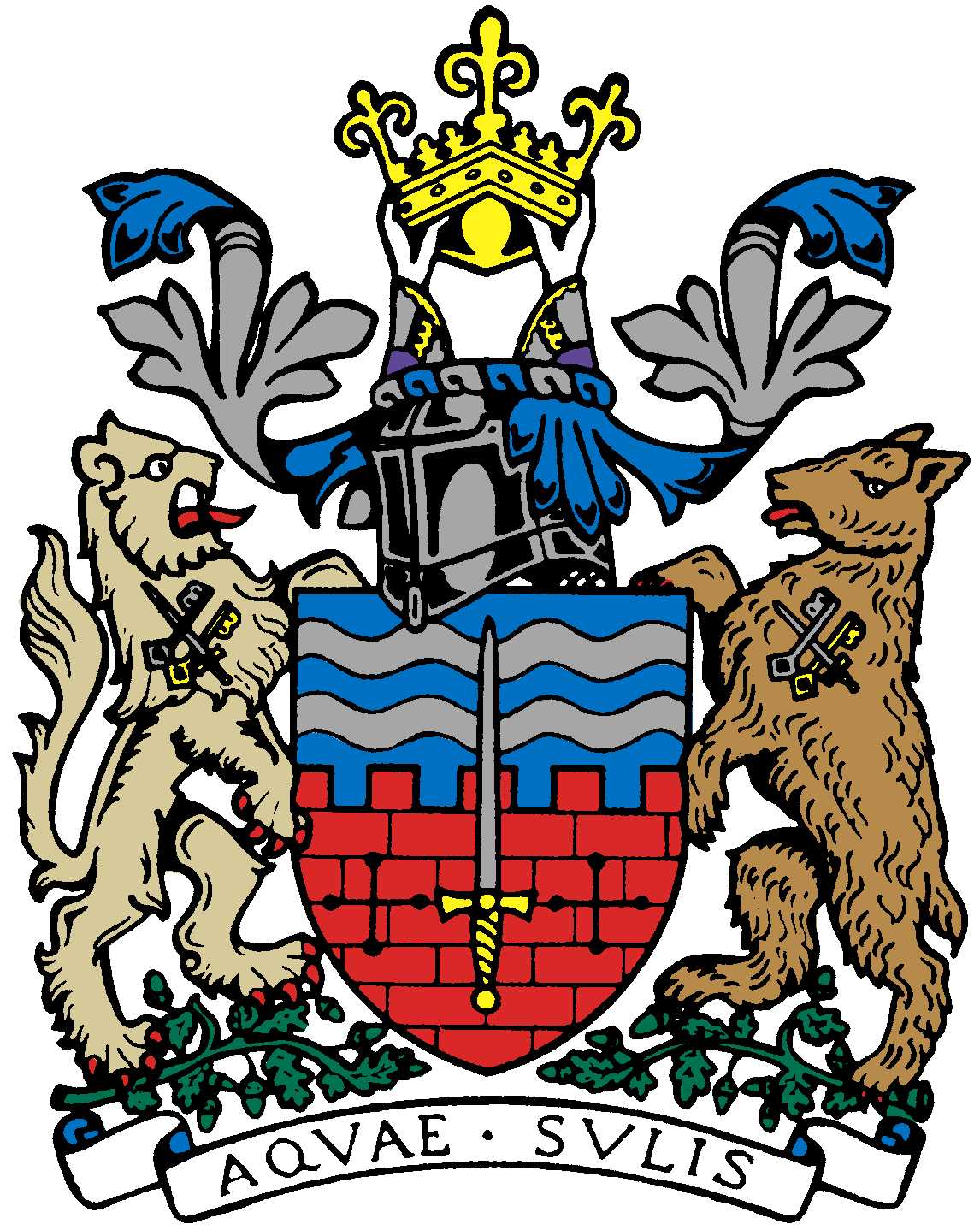 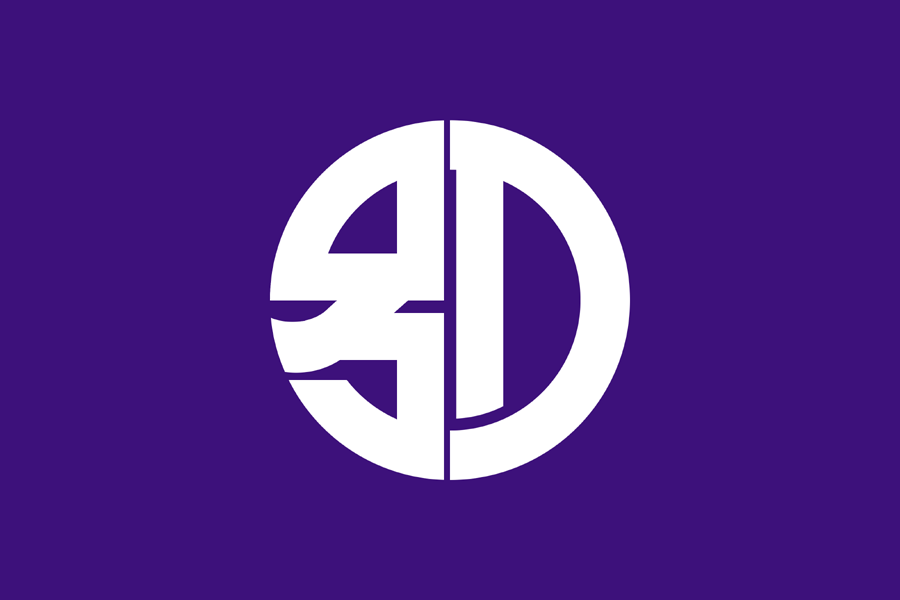 ItemBy1Welcome Paul 2Minutes of Last MeetingJane3Review of 2017Paul4Reporting back on recent Beppu visitPaul & Yukie5Rugby Youth Tour to Beppu, February 2018Paul & Kaoru6Women’s Adventure Expo Event involving BBFA (new date? April 28th)Caroline & Tania7Japan Festival8Tsutefude – mid MayHelen Akiyama/Yukie9I.T. Update (Masato Blog, I.T. sub-committee, website etc.)Tony/Jane/Mieko10Members’ Social Dinner 27.1.18Kaoru11AOB (Financial Matters (HMRC), Emakimono, Beppu Bar, etc.)12Next Meeting